LAPORANPRAKTIK PENGALAMAN LAPANGAN DI SMK MA’ARIF 1 PIYUNGAN
TAHUN AJARAN 2015/2016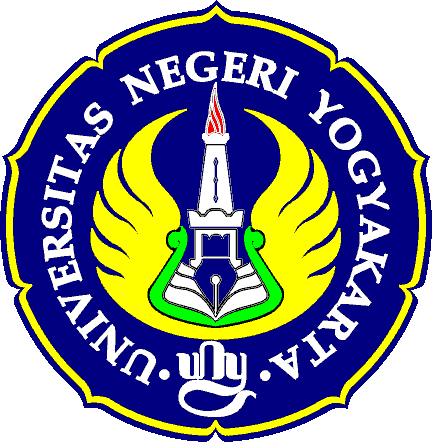 Disusun Oleh:Ainun Najib
NIM. 12518241030PROGRAM STUDI PENDIDIKAN TEKNIK MEKATRONIKA
FAKULTAS TEKNIK
UNIVERSITAS NEGERI YOGYAKARTA
2015HALAMAN PENGESAHANKami yang bertanda tangan di bawah ini menerangkan bahwa :Nama				: Ainun Najib	NIM				: 12518241030	Program Studi			: Pendidikan Teknik Mekatronika	Fakultas/Perguruan Tinggi	: Teknik / Universitas Negeri YogyakartaTelah melaksanakan kegiatan Praktik Pengalaman Lapangan pada Paket Keahlian Teknik Instalasi Pemanfaatan Tenaga Listrik, di SMK Negeri 2 Yogyakarta  dari tanggal 10 Agustus 2015 sampai dengan 12 September 2015.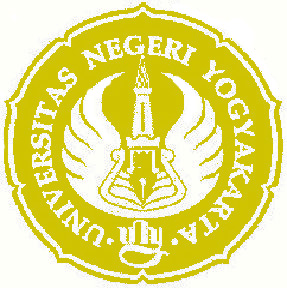 Yogyakarta, 12 September 2015Menyetujui/mengesahkan:KATA PENGANTARPuji syukur selalu tercurahkan kehadirat Allah SWT yang telah melimpahkan rahmat, nikmat, hidayah, inayah, dan karunia-Nya sehingga “Laporan Praktik Pengalaman Lapangan ” ini dapat terselesaikan dengan baik dan tepat waktu tanpa hambatan suatu apapun.Laporan Praktik Pengalaman Lapangan  ini disusun sebagai pelaksanaan dari tugas akhir sekaligus pertanggungjawaban pelaksanaan Praktik Pengalaman Lapangan (PPL) mahasiswa Universitas Negeri Yogyakarta yang dimulai pada tanggal 10 Agustus 2015 sampai dengan 12 September 2015. Penyusunan laporan ini, dilakukan berdasarkan hasil pengamatan dan pelaksanaan kegiatan Praktik Pengalaman Lapangan ( PPL) di SMK SMK Ma’arif 1 Piyungan, Provinsi Daerah Istimewa Yogyakarta.Kegiatan Praktik Pengalaman Lapangan ( PPL) merupakan salah satu mata kuliah wajib yang harus diselesaikan dalam suatu jenjang pendidikan. Kegiatan ini merupakan suatu langkah awal membentuk guru yang profesional dalam bidangnya dan sekaligus sebagai bekal dimasa depan bagi mahasiswa untuk terjun di dunia pendidikan. Dengan adanya kegiatan Praktik Pengalaman Lapangan ( PPL)  ,diharapkan dapat memberikan pengalaman bagi mahasiswa untuk lebih siap apabila dikemudian hari menjadi seorang guru atau tenaga kependidikan, sehingga tidak hanya sekadar teori yang dipelajari tetapi juga praktek nyata yang bermanfaat bagi generasi penerus bangsa.Terlaksananya kegiatan Praktik Pengalaman Lapangan ( PPL) tentu tidak lepas dari adanya bimbingan, arahan, masukan, dan bantuan dari pihak-pihak yang terlibat baik secara langsung maupun tidak langsung dalam perencanaan maupun pelaksanaan kegiatan Praktik Pengalaman Lapangan ( PPL). Oleh sebab itu, penulis menyadari bahwa dalam penyusunan laporan ini juga terdapat andil dan peran serta dari pihak-pihak yang telah memberikan bimbingan, masukan, arahan, dan bantuan yang nilainya tidak terhingga. Maka, pada kesempatan ini, dengan segala kerendahan hati, saya selaku penyusun laporan mengucapkan terima kasih atas bantuan serta dukungan dalam perencanaan dan pelaksanaan Praktik Pengalaman Lapangan ( PPL), serta dalam penyusunan laporan ini kepada:Agus Haryanta, S.Pd. Selaku guru pembimbing yang begitu sabar dan ikhlas medampingi kami dalam belajar selama 1 bulan di SMK Ma’arif 1 Piyungan.Sambyah, S.T. selaku Kepala SMK Ma’arif 1 Piyungan yang telah memberikan izin.Lilik Sunarko, S.Pd selaku koordinator PPL SMK Maarif 1 PiyunganDr. Istanto Wahyu Jatmiko, M.Pd. Selaku dosen pembimbing lapangan Terimakasih untuk bimbingan selama program PPL UNY 2015 berlangsung.Rekan-rekan mahasiswa PPL UNY di SMK Ma’arif 1 Piyungan yang telah bekerja sama dengan semaksimal mungkin. Siswa-siswi SMK Ma’arif 1 Piyungan. Orang tua yang senantiasa mengikhlaskan, memberi motivasi dan mendoakan kelancaran dari setiap langkah perjalanku di jenjang perkuliahan S1 Pendidikan Teknik Mekatronika.Semua pihak yang telah membantu pelaksanaan Program PPL UNY 2015 sampai selesai penyusunan laporan ini. Semoga laporan ini bermanfaat untuk generasi selanjutnya. Tentunya banyak kekurangan dalam laporan ini. Kami sangat mengharapkan kritik dan saran yang membangun atas segala kekurangan dalam laporan ini.Yogyakarta, 12 September 2015Ainun NajibNIM : 12518241030DAFTAR ISIHalamanDAFTAR LAMPIRANDaftar Gambar ABSTRAKLAPORAN PRAKTIK PENGALAMAN LAPANGAN (PPL) di SMK Ma’arif 1 Piyungan Tahun Ajaran 2015/2016olehAinun NajibNIM 12518241030Praktik Pengalaman Lapangan (PPL) sebagai bentuk pembelajaran bagi
mahasiswa UNY dalam rangka meningkatkan kualitas mahasiswa pendidikan di UNY. Praktik pengalaman lapangan memiliki bobot sebanyak 3 SKS lapangan atau setara dengan 128 jam. Sebelum menempuh Praktik Pengalaman Lapangan harus lulus pada mata kuliah prasyarat yaitu mata kuliah micro teaching. Praktik pengalaman lapangan melibatkan instansi lain yang menjalin kerja sama dengan Universitas Negeri Yogyakarta. Praktik Pengalaman Lapangan kali ini praktikan berkesempatan untuk melakukan praktik di SMK Ma’arif Piyungan.SMK Ma’arif 1 Piyungan yang beralamat di Mutihan, Srimartani, Piyungan, Bantul, DIY. SMK Ma’arif 1 piyungan merupakan salah satu instansi pendidikan yang dipercaya oleh Universitas Negeri Yogyakarta sebagai tempat untuk melaksanakan PPL. Kegiatan Kerja Lapangan (PPL) di SMK Ma’arif 1 Piyungan dimulai pada tanggal 10 Agustus 2015 dan sampai dengan tanggal 12 September 2015. Praktik pengalaman lapangan yang telah dilakukan antara lain Membuat RPP dan Intrumentasi Penilaiaan, melakukan praktik mengajar mandiri dan terbimbing pada mata pelajaran Sistem kendali elektronis dan KKPI. Selain itu ada juga program isidental seperti bakti sosial, jalan sehat, kerjabakti persiapan untuk akreditasi serta kegiatan ekstrakulikuler robotika. Dari praktik mengajar mandiri mendapat sambutan positif dari guru pembimbing serta seluruh siswa kelas X dan XII. Pada praktik mengajar mandiri dilakukan 4 kali pertemuan mata pelajaran KKPI kelas X dan 3 kali pertemuan mata pelajaran system kendali elektronis kelas XIITITL, serta satu kali ulangan harian. Meskipun dalam kegiatan ini masih ada banyak kekurangan namun diharapkan bisa memberikan kontribusi bagi warga sekolah dalam hal pengalaman dan transfer ilmu baik dari pihak sekolah maupun kepada mahasiswa praktikan itu sendiri maupun sebaliknya.Kata kunci : kkpi, titl ,ppl, smk ma’arif 1 piyungan Dosen Pembimbing Lapangan PPL,Dr. Istanto Wahyu Jatmiko, M.Pd.
NIP. 19590219 198603 1 001Guru Pembimbing,Agus Haryanta, S.Pd.
NUPTK.  1544 7506 5120 0023Mengetahui:Mengetahui:Kepala SMK Ma’arif 1 Piyungan,Sambyah, S.T
NUPTK. 0342 7366 3820 0033 Koordinator PPL Sekolah,Lilik Sunarko, S.PdNUPTK :-Halaman Judul ............................................................................................iHalaman Pengesahan Laporan PPL.............................................................iiKata Pengantar ............................................................................................iiiDaftar Isi .....................................................................................................vDaftar Lampiran…………………………………………………………..viDaftar Gambar…………………………………………………………….viAbstrak ........................................................................................................viiiBAB I PENDAHULUANTujuan PPL .....................................................................................Manfaat PPL………………………………………………………Lokasi PPL………………………………………………………..Analisis Situasi………………………………………....................Perumusan Program Kegiatan……….............................................11126BAB II PERSIAPAN, PELAKSANAAN, DAN ANALISIS HASILPersiapan Kegiatan PPL...................................................................9Pelaksanaan kegiatan PPL ..............................................................18Analisis dan Refleksi……...............................................................23BAB III PENUTUPSimpulan .........................................................................................28Saran ................................................................................................29Daftar Pustaka ..............................................................................................30Lampiran……………………………………………………………………31HalamanLampiran 1. Hasil Observasi Sekolah dan Pembelajaran KelasLampiran 2. Matrik PPL, Catatan Mingguan dan Jadwal MengajarMatrikCatatan MingguanJadwal MengajarLampiran 3. Perangkat KBMSilabus ...........................................................................RPP ...............................................................................Daftar Hadir Siswa ........................................................Jobsheet .........................................................................Soal ...............................................................................Nilai ..............................................................................Lampiran 4. Foto Kegiatan3237384950556168697275HalamanGambar 1 . Bangunan SMK Ma’arif 1 PiyunganGambar 2 . Proses Pembelajaran terbimbing di lab komputerGambar 3 . Proses mengajar mandiri di Lab Komputer Gambar 4.  Pelaksanakan Ujain Harian KKPI kelas XGambar 5 . Pembelajaran di Kelas X OTO AGambar 6 . Kegiatan Bakti SosialGambar 7 . Jalan Sehat Memperingati HAORNAS2182022232425